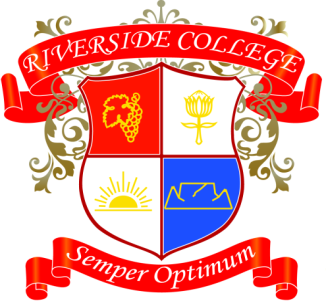 DateSubjectAssessment30/07AfrikaansMondeling23/07 – 03/08VASteps 1 - 401/08LOPE Assessment 107/08Math/litInvestigation09/08Physical ScienceExperiment 313/08VAStep 514/08 – 17/08LOJob Shadowing21/08EnglishOral21/08MathControlled Test22/08HistoryEssay24/08VAStep 6 – Final Practical27/08Business StudiesTask27/08LOProject28/08CATAVG Test Prac29/08LOPE Assessment 230/08GeographyResearch Task31/08DesignProcess03/09Life SciencePractical17/09Life ScienceProject17/09DesignProduct